Anmeldung zur Qualifizierungsmaßnahme für Ehrenamtliche im Vogelsbergkreis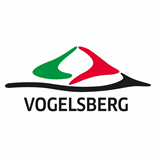 Vogelsbergkreis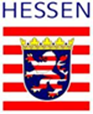 Der KreisausschussStabsstelle Ehrenamt Frau Sandra ObenhackGoldhelg 2036341 LauterbachFax: 06641 977 5009Oder per E-Mail an: ehrenamt@vogelsbergkreis.de Hiermit melde ich mich zum o. g. Seminar an.Name:Straße:		Wohnort:	Telefon:	E-Mail:	Ehrenamtlich tätig bei/als:Einwilligungserklärung:Ich bin damit einverstanden, dass meine personenbezogenen Daten im Zusammenhang mit meiner Anmeldung zur Qualifizierung für Ehrenamtliche im Vogelsbergkreis verarbeitet und gespeichert werden. Meine Anschrift und E-Mail-Adresse werden für die Durchführung der Fortbildung an die Volkshoch-schule des Vogelsbergkreises weitergegeben.Ich erteile diese Einwilligung freiwillig und kann sie für die Zukunft jederzeit widerrufen.Die Hinweise zur An- und Abmeldung habe ich zur Kenntnis genommen................................					.....................................	(Datum)							(Unterschrift)Titel: Termin: